Publicado en Barcelona el 06/06/2014 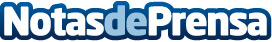 Artículos premium, White Papers, vídeos formativos y mucho más en IMOLanzamos el IMO, el Instituto de Marketing Online, impulsado por EducaciOnline, concebido como una comunidad de estudiantes, profesores y profesionales del sector interesados en el reciclaje continuo de sus conocimientos. El IMO alberga todas las herramientas para desarrollar expertos en marketing online, con recursos audiovisuales formativos de calidad y documentos divulgativos generados por expertos en el sector como White Papers que ofrecen un análisis 360º de temas clave.Datos de contacto:Instituto de Marketing Online - EducaciOnlineIMO934969200Nota de prensa publicada en: https://www.notasdeprensa.es/articulos-premium-white-papers-videos-formativos-y-mucho-mas-en-imo Categorias: Educación Comunicación Marketing E-Commerce http://www.notasdeprensa.es